Superčokoládové muffiny (12 kusů)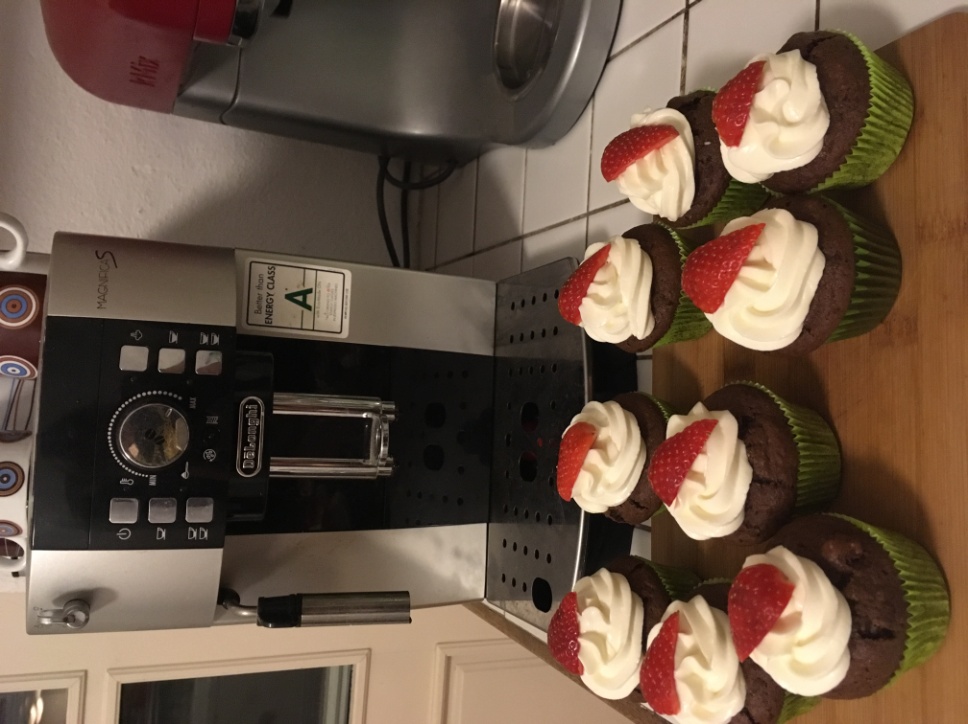 Co budeš potřebovat: 100 g čokolády (hořké nebo na vaření)200 g hladké mouky140 g moučkového cukru1 prášek do pečiva3 vrchovaté lžíce kakaa150 ml oleje150 ml bílého jogurtu (zakysané smetany)2 vejceNa ozdobu (není nutné): šlehačka 33%, tvaroh,  moučkový cukr, ovoce1. krok: Připrav si všechny suroviny a zapni troubu na 180 °C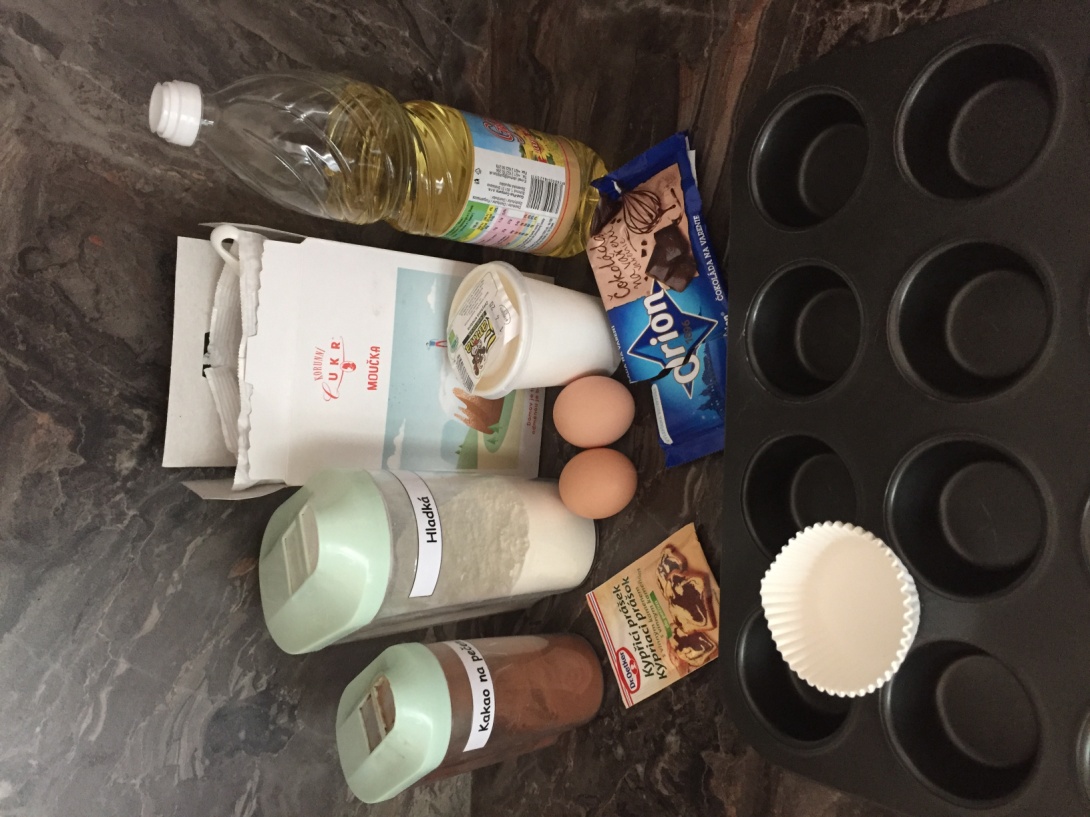 2. krok: Navážím si 140 g moučkového cukru, přidám 2 vejce a míchám (mohu použít robot).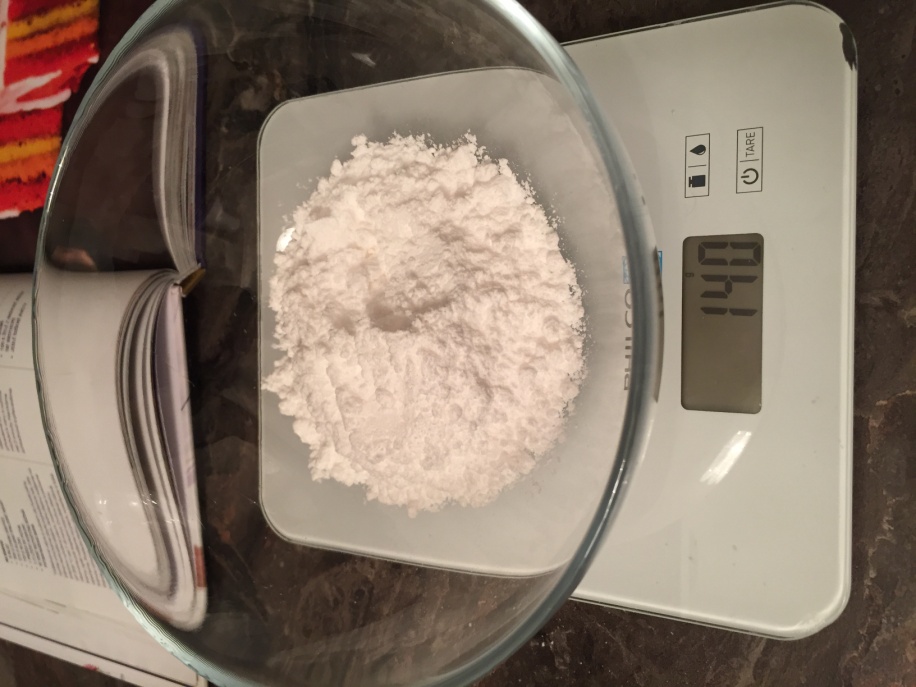 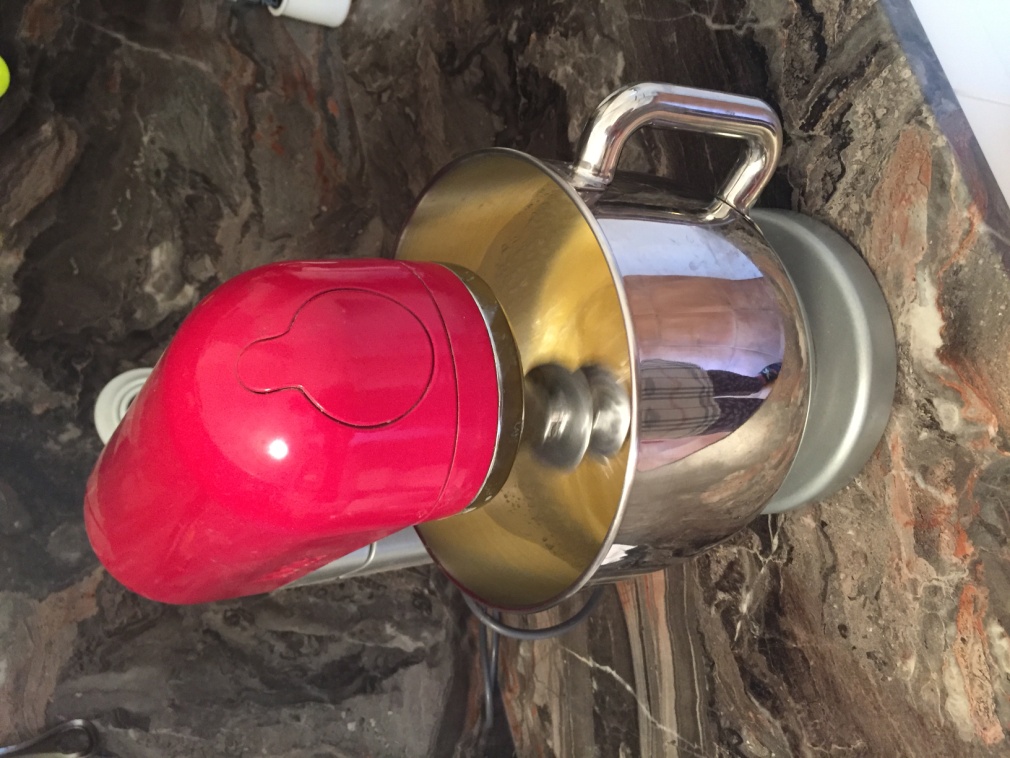 3. krok: Připravím si 150 ml oleje a 150 ml jogurtu a postupně přidávám do mísy s cukrem a vajíčky. Dál mícháme.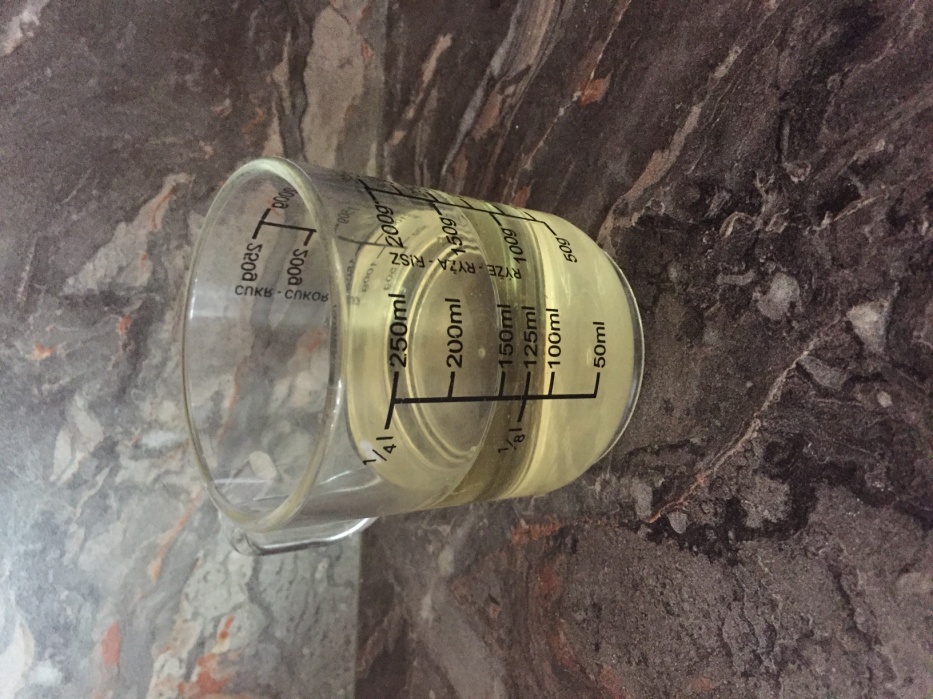 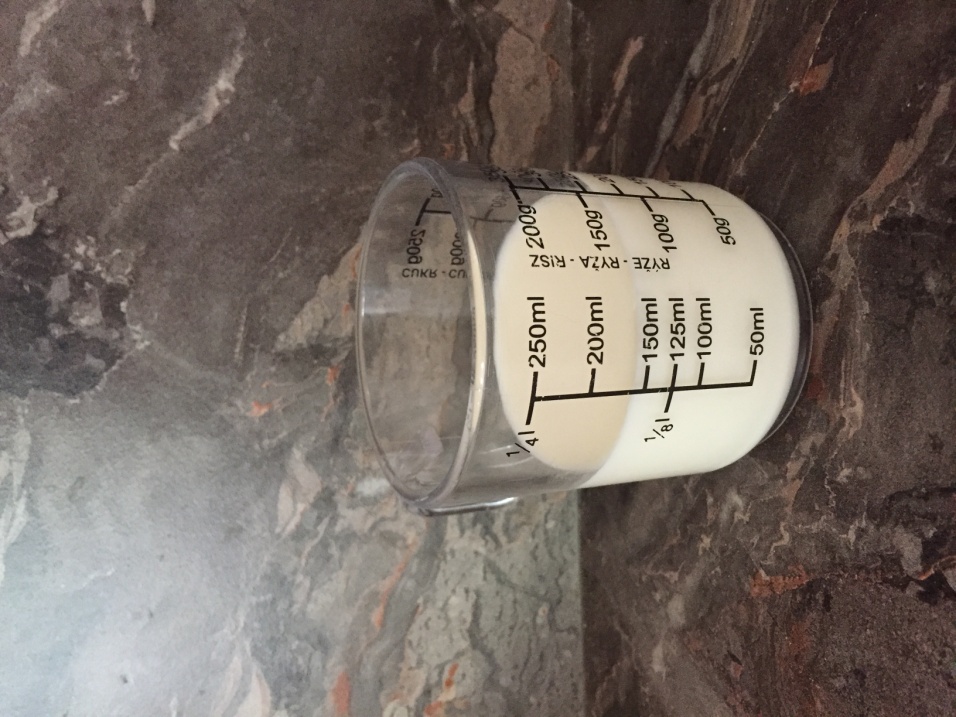 4. krok:  Navážím si 200 g hladké mouky (může být i špaldová). Do navážené mouky přidáme prášek do pečiva a 3 lžíce kakaa. Postupně přidáváme do tekuté směsi v míse.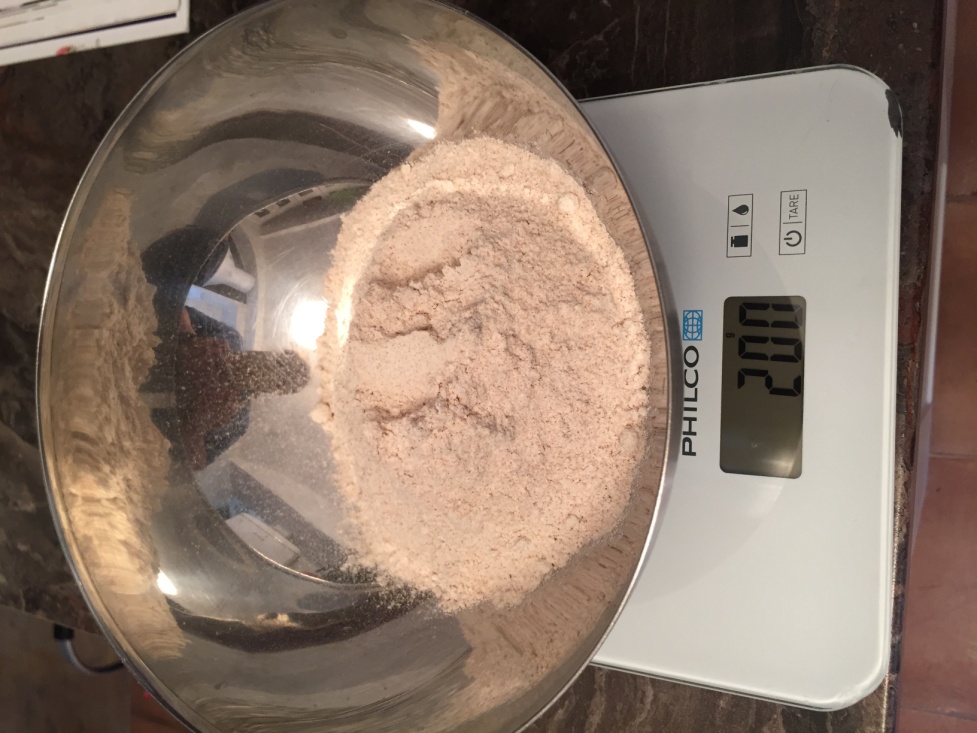 5. krok: Nasekej si čokoládu na větší kusy a krátce zamíchej do těsta.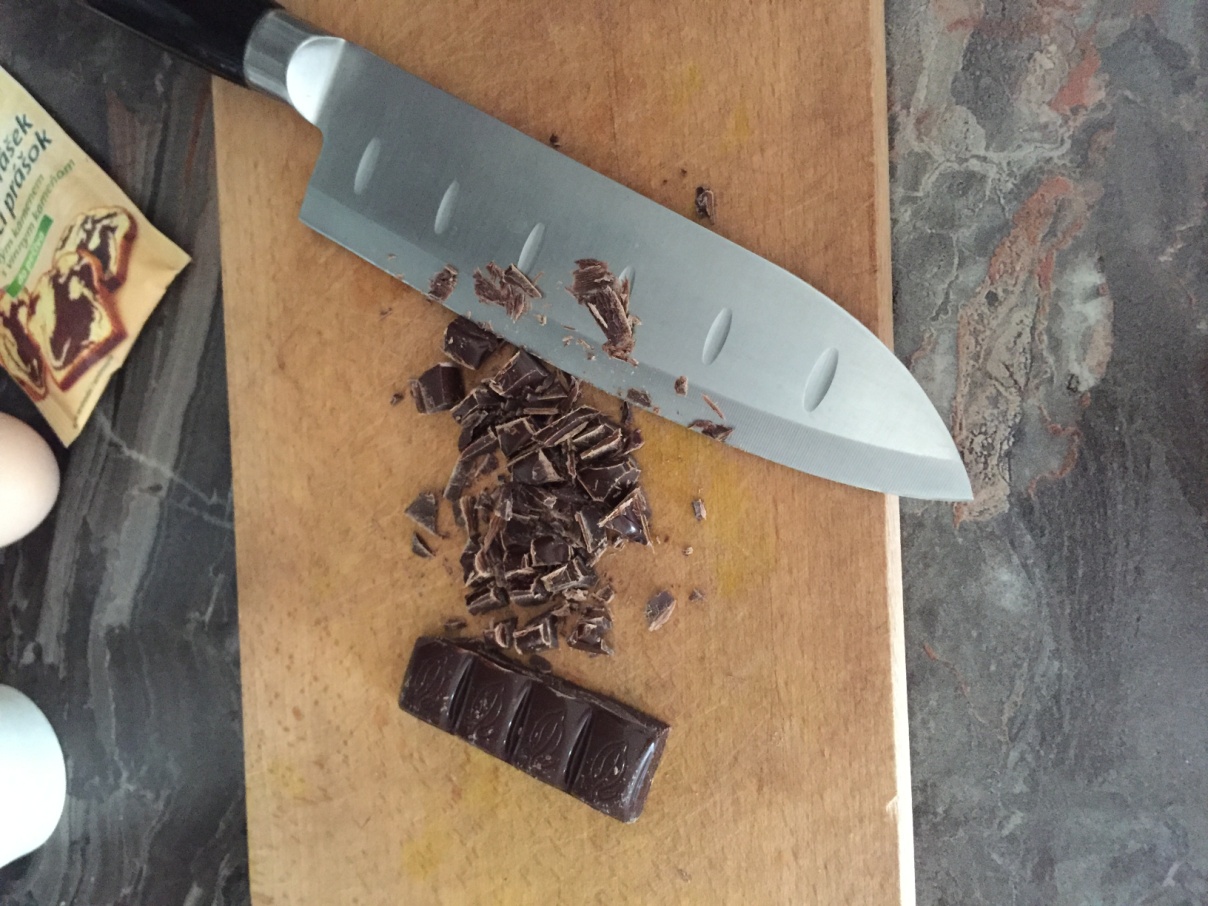 6. krok: Těstem naplň košíčky a dej do předehřáté trouby. Doba pečení trvá 15 - 20 minut. Zda je těsto upečené, zjistíš pomocí špejle. Při zacházení s troubou buď opatrný!7. Vychladlé muffiny můžeš ozdobit vyšlehanou šlehačkou smíchanou s tvarohem a moučkovým cukrem.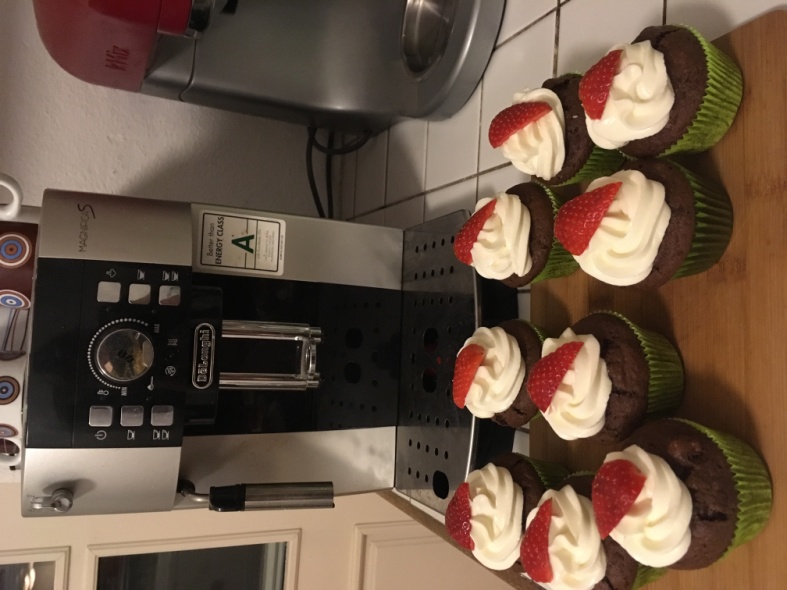 